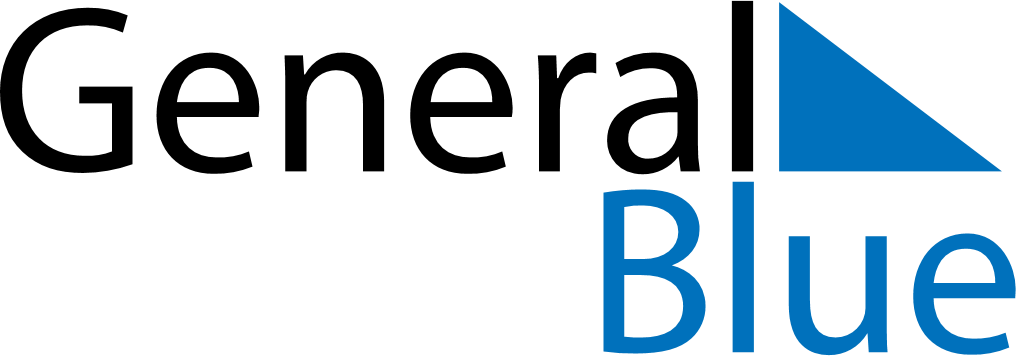 February 2030February 2030February 2030February 2030VietnamVietnamVietnamSundayMondayTuesdayWednesdayThursdayFridayFridaySaturday112Vietnamese New Year HolidaysVietnamese New Year HolidaysVietnamese New Year34567889Communist Party of Viet Nam Foundation AnniversaryVictory of Ngọc Hồi-Đống Đa1011121314151516Lantern Festival17181920212222232425262728